20Qbased on Yes and No by Natasha RozhkovskayaHere is a map of questions with “yes” and “no” answers. Below it are some animals who live in the houses on this map. For each animal, follow the questions, starting from the first one to find out who lives in each house.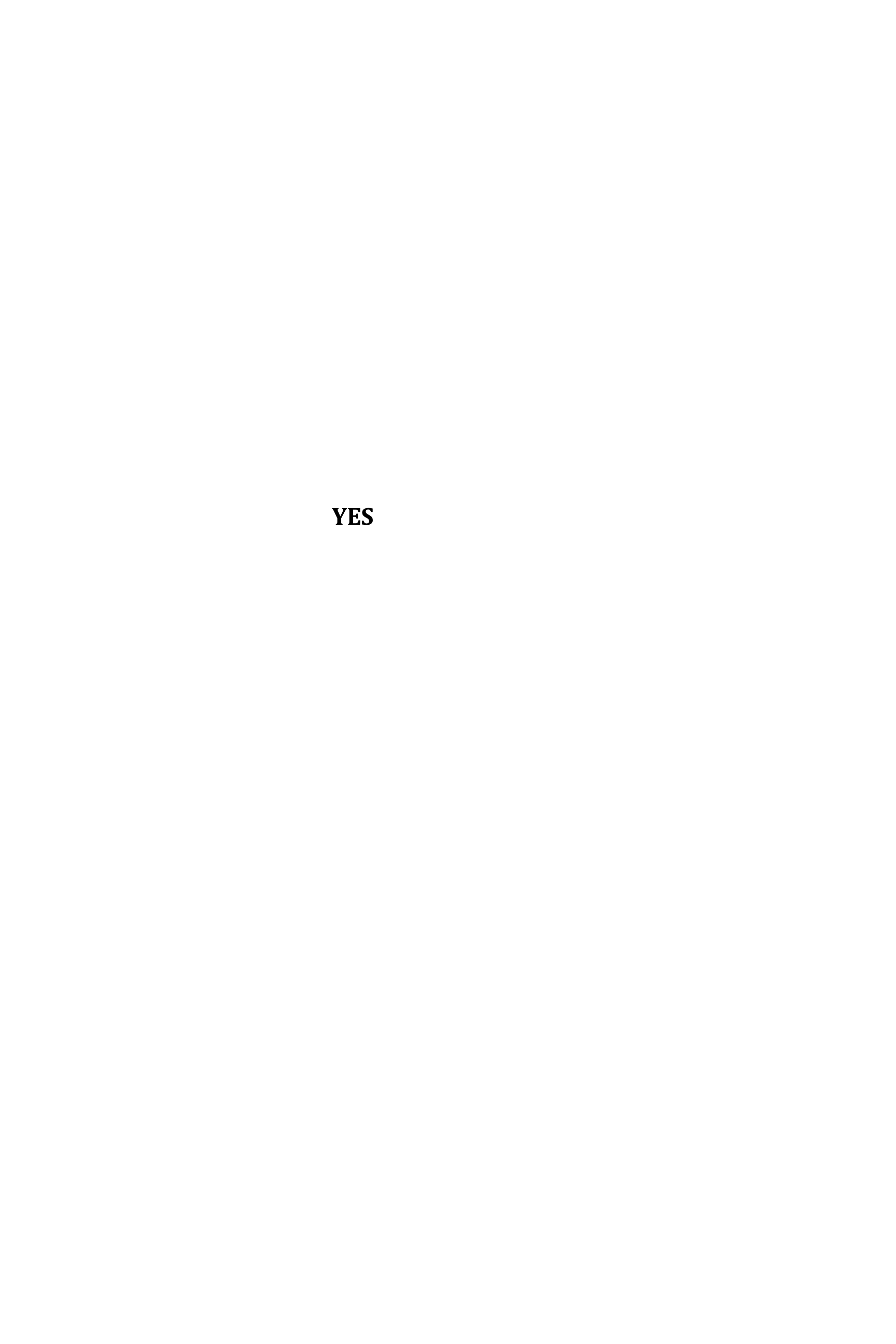 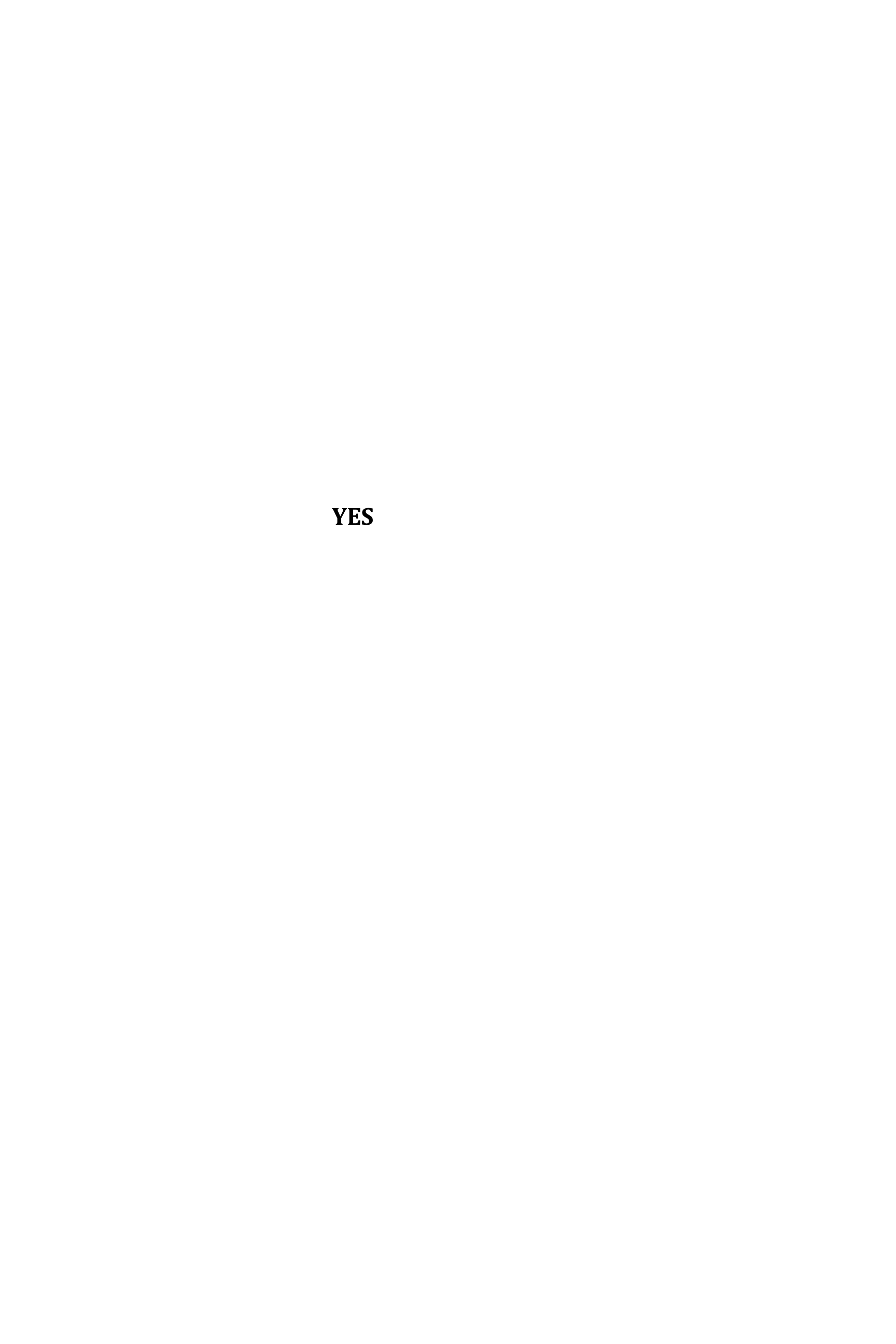 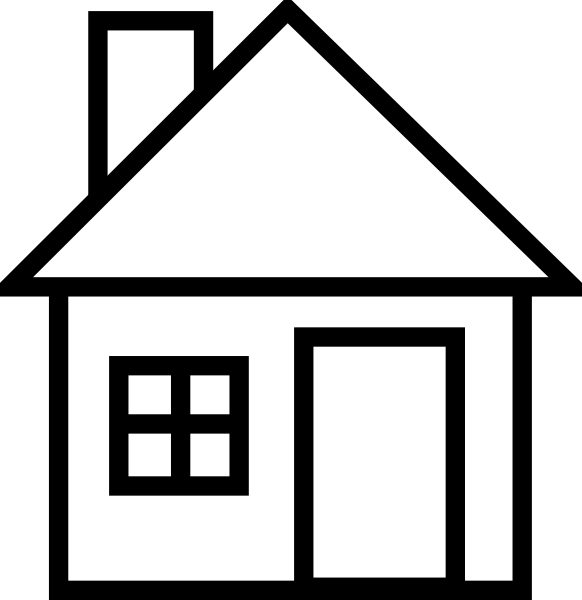 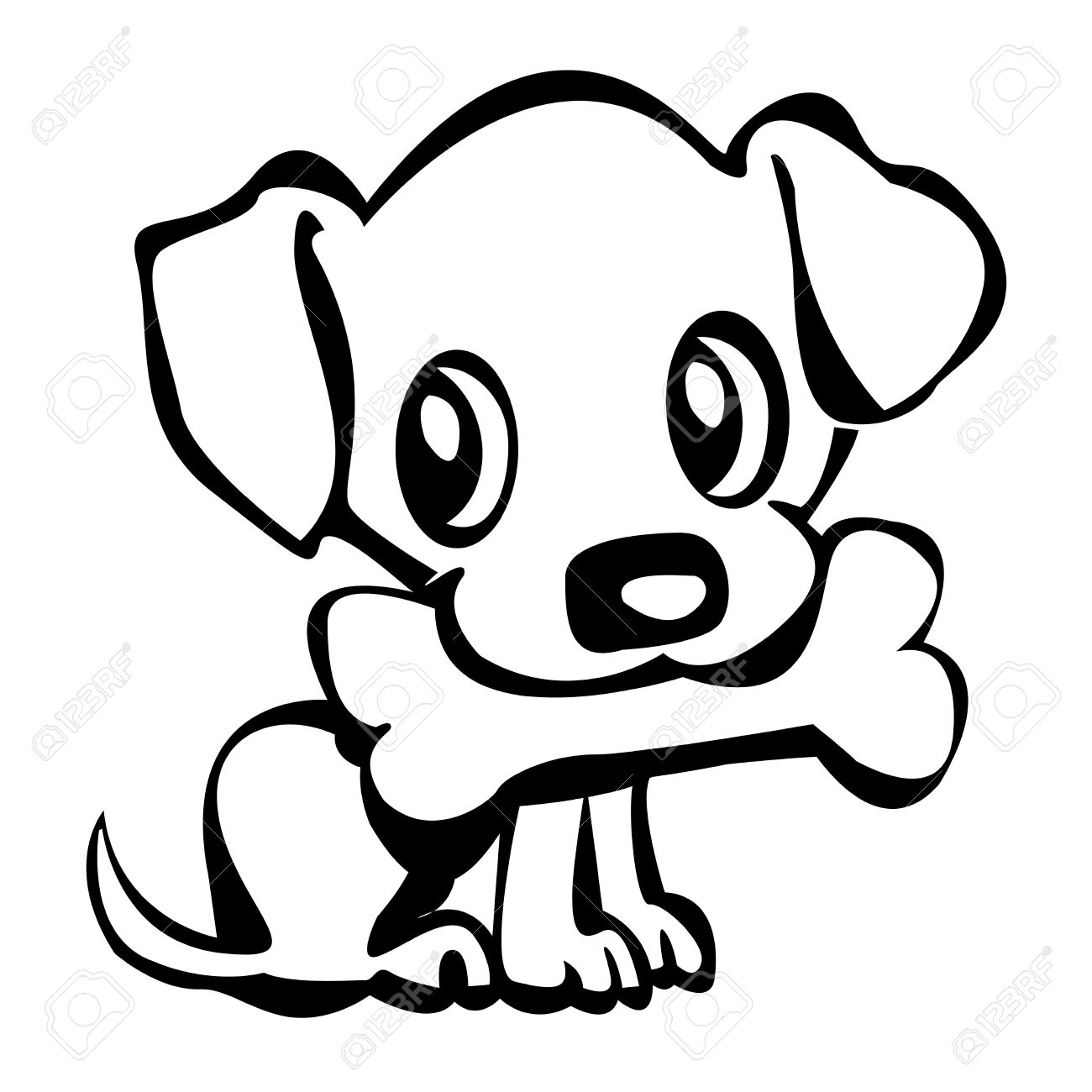 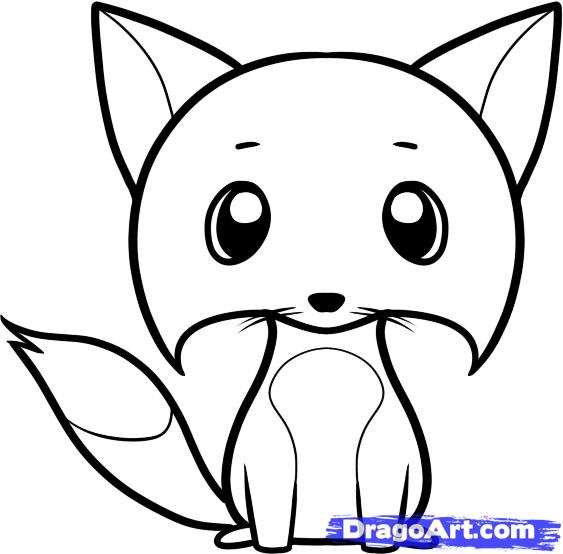 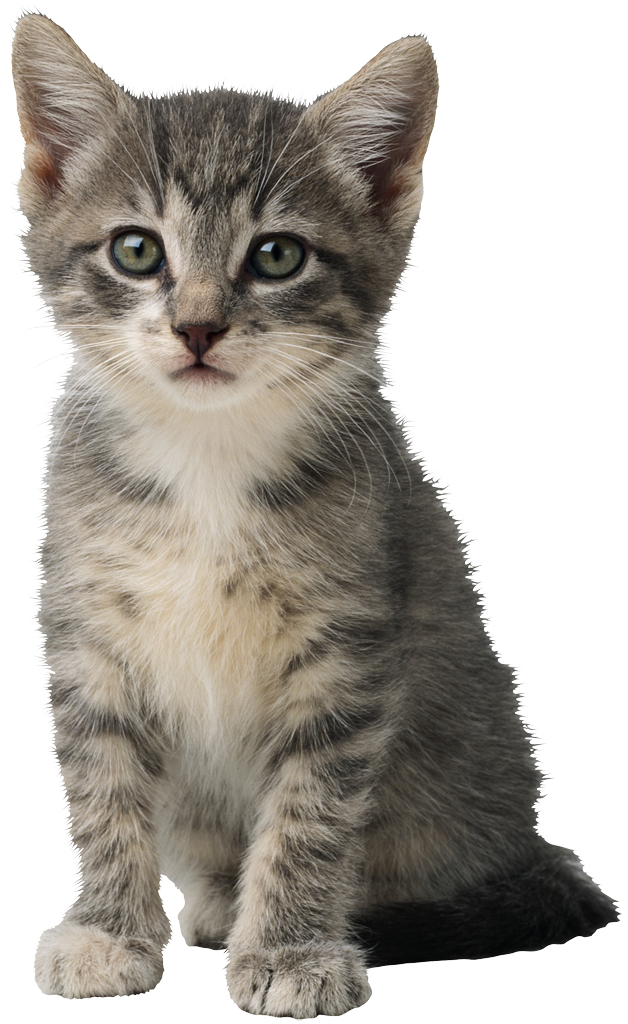 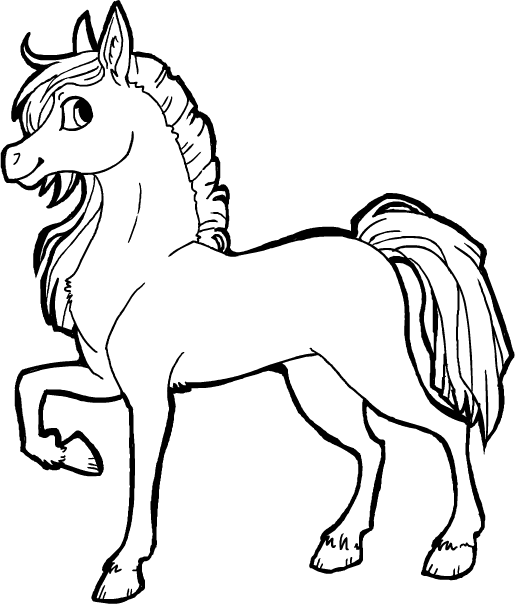 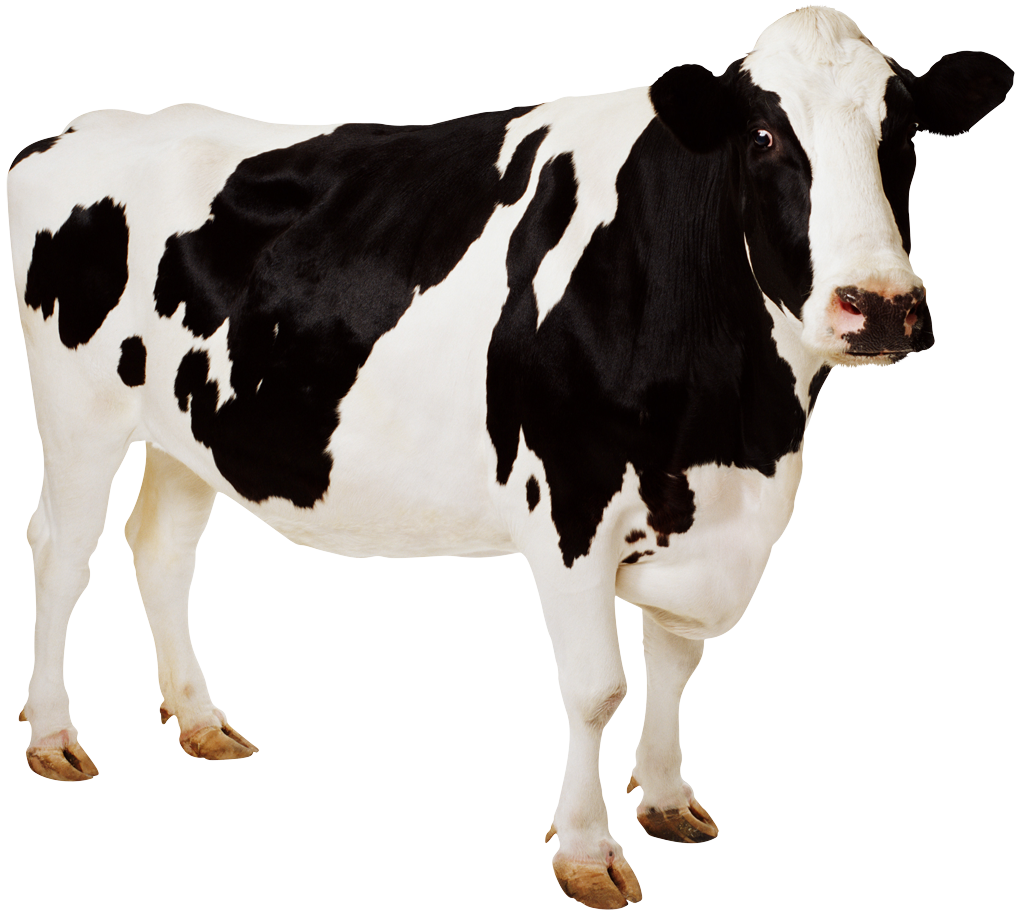 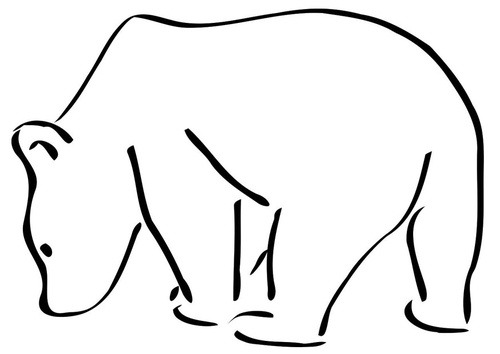 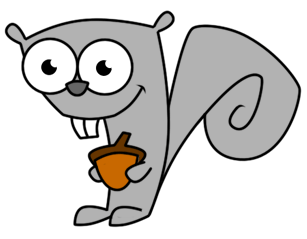 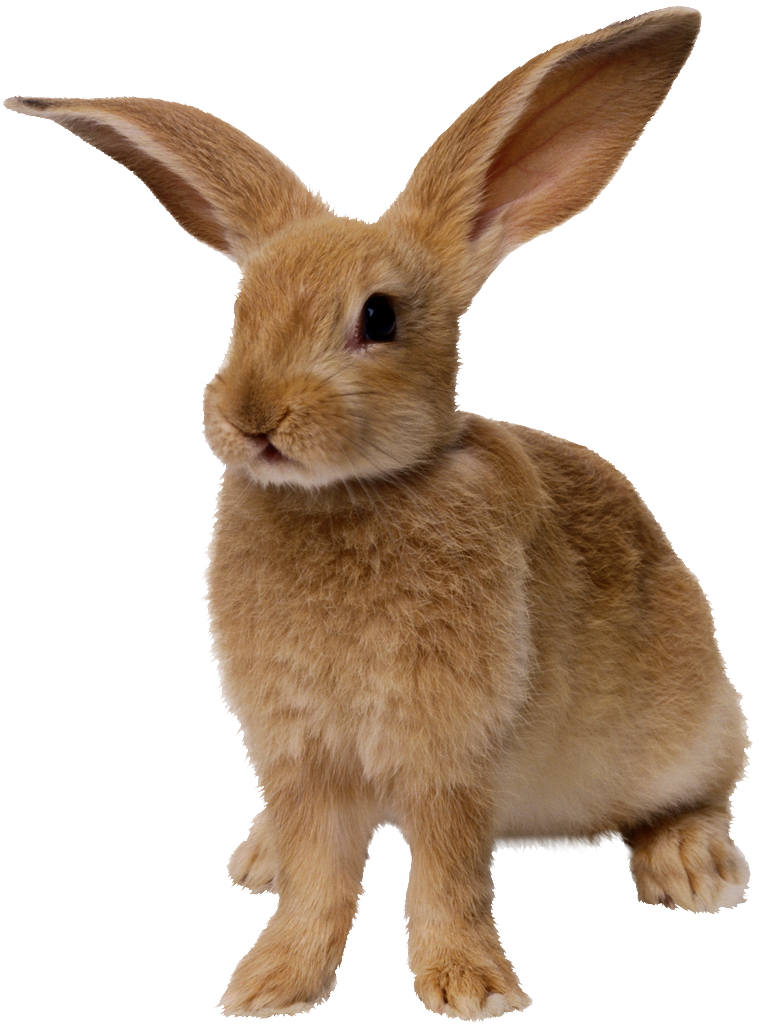 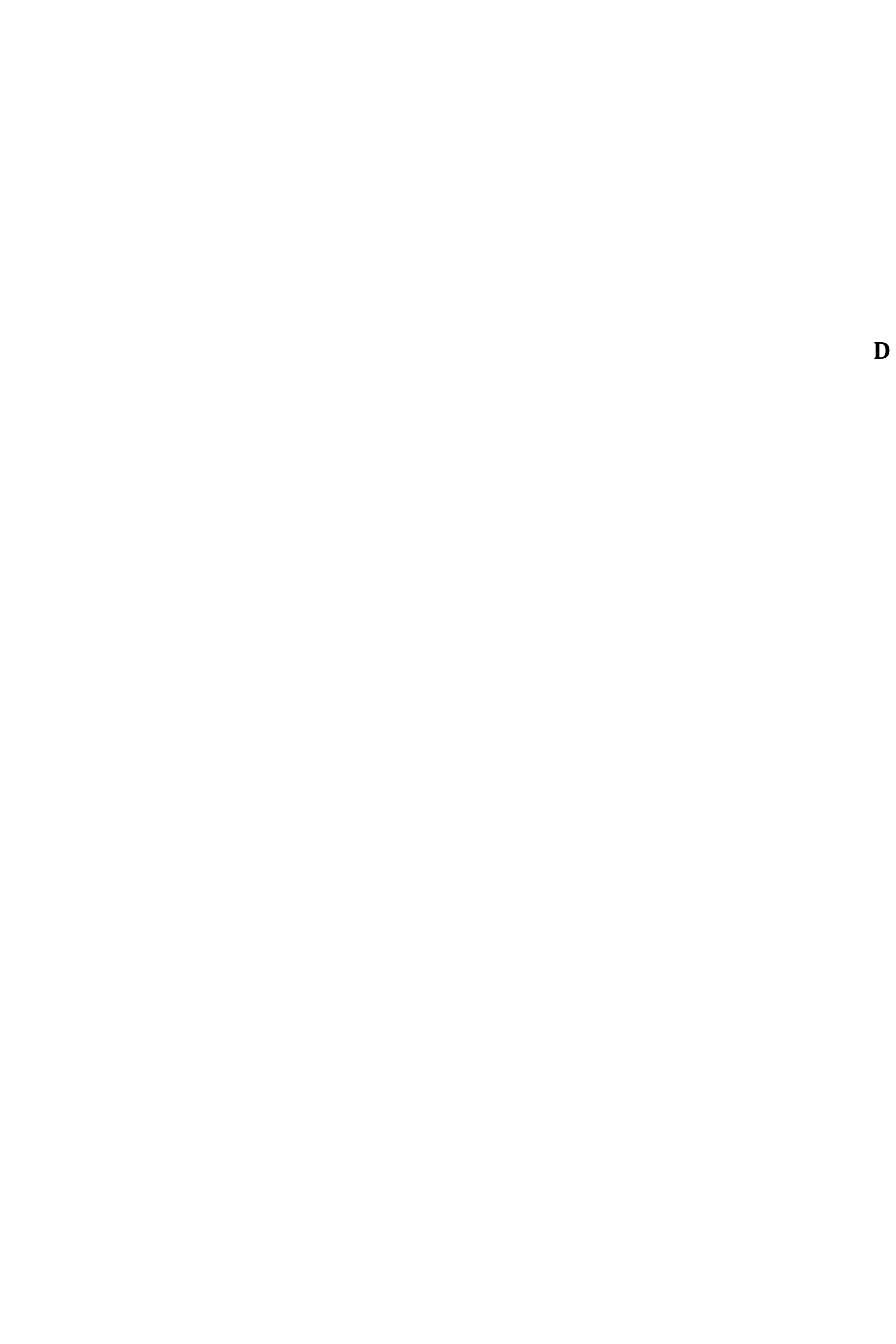 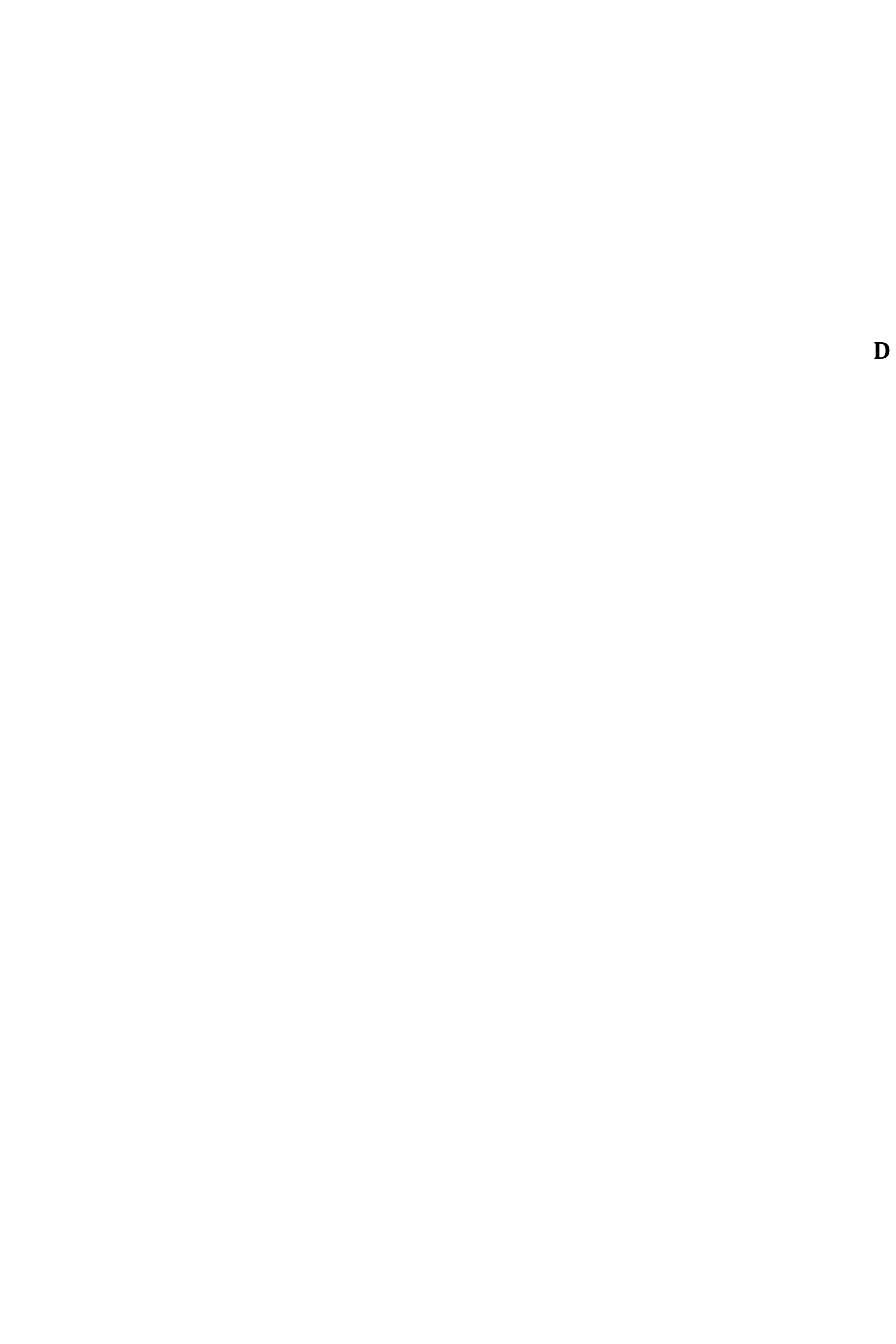 